WOJEWODA  LUBUSKI 				Gorzów Wlkp., 06 września 2022 r.  Władysław Dajczak  		WZ-VII.3146.1.2022. ESkr 	OGŁOSZENIE o odrzuceniu oferty na dofinansowanie w 2022 r. realizacji zadania publicznego 
w zakresie ochrony i promocji zdrowia - Podejmowanie działań profilaktycznych ukierunkowanych na zapobieganie agresji  i samookaleczeniu w grupie dzieci 
i młodzieży.Działając na podstawie art. 15 ust. 2h ustawy  z dnia 24 kwietnia 2003 r. o działalności pożytku publicznego i o wolontariacie (Dz.U. z 2022 r. poz. 1327) informuję, 
że w wyniku oceny merytorycznej, po uwzględnieniu głosu doradczego eksperta 
tj.  konsultanta wojewódzkiego w dziedzinie psychologii klinicznej,  Komisja Konkursowa postanowiła o odrzuceniu oferty nr 1/II/2022 Stowarzyszenia „Lawendowe Wzgórza”, ul. Kosińskiego 32/3, 78-400 Szczecinek na realizację zadania publicznego: Realizacja programów profilaktycznych „Super Skills for Life”.WOJEWODA LUBUSKIWładysław Dajczak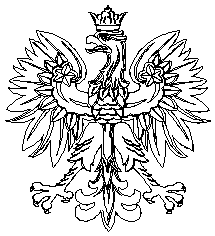 